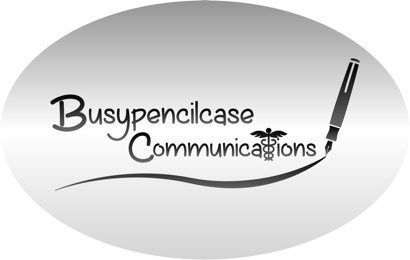 Please respond using this form Progress through the art of communication. Let’s promote podiatry together?Once you have completed this form I will have a better idea in the way that I can assist you. You should have seen my free booklet on practice and communications. What is your position in your practise?New/established/shared/independentDo you have a mixed week timetable?Self-employed / NHSWhat service(s) do you wish to promote?Include all the ones you have strongest expertise in.Where is your practice located?Shared building / single accommodationIs your practice mainly self-funded or do youhave access to insured patients?Say what service you would like assistance with:PrintingLeaflets / practice informationWebsite builder informationLaunching materials from www.Consultingfootpain.co.ukPublishing an article in Reflective Podiatric PractisePublishing as above but with professional supportPlease refer to the service information leaflet